Pathways Program – Summer InternsStudent Trainee (Associate FCA Examiner), VH-0599-32Vacancy Number: VA-22-0119-INT-VMDOpens:  2/7/2022 Closes: 3/9/2022Full Performance Level: VH-32Position Location: OE, Staff Development Division	Duty Location(s): McLean, VA; Bloomington, MN; Sacramento, California; Denver, Colorado; Irving, TexasNumber of Position(s): 12This position, which opened, Feb. 7, under announcement VA-22-0119-INT-VMD, is open to all U.S. citizens whoare enrolled at least half-time as students in an accredited four-year college or university bachelor's or master's degree program;will have completed at least their junior year in college when they begin the internship;have a cumulative GPA of at least 2.95;have a planned graduation date not before August 2022, but not later than June 2023;are majoring in a specified field; andand are in good academic standing.The deadline for submitting applications and all supporting documents is March 9 at 11:59 p.m. ET. To apply, follow these steps: Go to the job announcement in USAJOBS. Click Apply. You will be directed to login.gov.If you do not already have a login.gov account, you must create one. After you sign in with your username and password, you will receive a one-time security code; enter it and click Submit.Once logged in, click Start Application.You will be prompted to select your resume. You may either use the USAJOBS Resume Builder or upload your own resume. After you select the resume you would like to submit, click Save & Continue.Select the documents you want to submit as part of your application. (If you don't know which documents you should submit, click on the Required Documents tab, then save those documents on your computer for easy access.) Click Save & Continue.Review your application package containing your resume and other documents. Click the acknowledgement box and Save & Continue. Fill out the rest of the application.To return to an incomplete application, sign in again at login.gov, select the vacancy announcement, and click Update Application. Pathways Program – Recent GraduatesAssociate FCA Examiner, VH-0570-34Vacancy Number: VA-22-0120-RG-VMDOpens: 2/7/2022                    Closes: 3/9/2022Full Performance Level: VH-39Position Location: OE, Staff Development DivisionNumber of Positions: 12Duty Location(s): McLean, VA; Bloomington, MN; Sacramento, California; Denver, Colorado; Irving, TexasThis position, which opened, Feb. 7, under announcement VA-22-0120-RG-VMD, is open to any U.S. citizen who has graduated from a qualifying educational institution with an undergraduate or master’s degree within the past two years. Students scheduled to receive their qualifying degrees no later than June 1, 2022, are also eligible. The deadline for submitting applications and all supporting documents is March 9 at 11:59 p.m. ET. To apply, follow these steps: Go to the job announcement in USAJOBS. Click Apply. You will be directed to login.gov.If you do not already have a login.gov account, you must create one. After you sign in with your username and password, you will receive a one-time security code; enter it and click Submit.Once logged in, click Start Application.You will be prompted to select your resume. You may either use the USAJOBS Resume Builder or upload your own resume. After you select the resume you would like to submit, click Save & Continue.Select the documents you want to submit as part of your application. (If you don't know which documents you should submit, click on the Required Documents tab, then save those documents on your computer for easy access.) Click Save & Continue.Review your application package containing your resume and other documents. Click the acknowledgement box and Save & Continue. Fill out the rest of the application.To return to an incomplete application, sign in again at login.gov, select the vacancy announcement, and click Update Application. 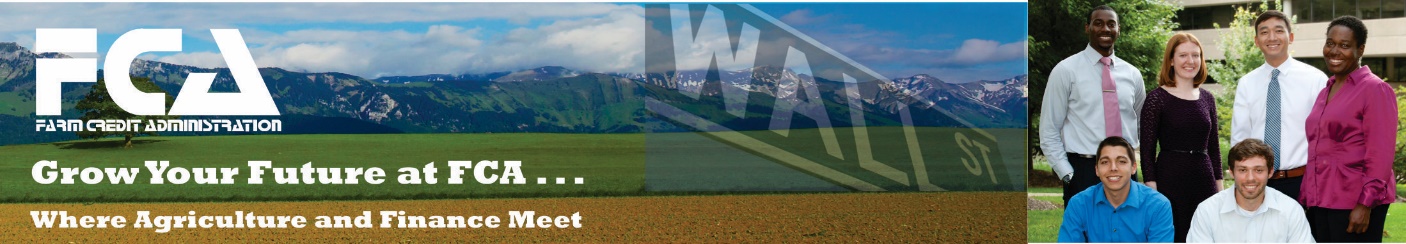 